Analiza stanugospodarki odpadami komunalnymina terenie Gminy Parysówza rok 2016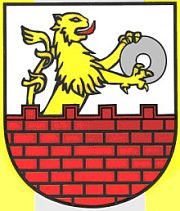 Wprowadzenie	Zgodnie z ustawą z dnia 13 września 1996 r. o utrzymaniu czystości i porządku w gminach (Dz. U. z 2016 r. poz. 250 z późn. zm.) od 1 lipca 2013 r. gmina odpowiedzialna jest za zorganizowanie odbioru i zagospodarowania odpadów komunalnych od właścicieli nieruchomości oraz sprawuje nadzór nad prawidłowym zagospodarowaniem i unieszkodliwianiem odebranych odpadów komunalnych.Analiza stanu gospodarki odpadami komunalnymi na terenie Gminy Parysów za 2016 rok sporządzona została w celu realizacji art. 3 ust. 2 pkt 10 cytowanej ustawy. Analizę sporządzono na podstawie:sprawozdań złożonych przez podmiot odbierający odpady komunalne od właścicieli nieruchomości oraz prowadzący punkt selektywnego zbierania odpadów;rocznego sprawozdania z realizacji zadań z zakresu gospodarowania odpadami komunalnymi;innych dostępnych danych wpływających na koszty systemu gospodarowania odpadami komunalnymi.     	Głównym celem analizy jest dostarczenie niezbędnych informacji dla stworzenia efektywnego systemu gospodarki odpadami komunalnymi na terenie Gminy.Charakterystyka systemu gospodarowania odpadami komunalnymi na terenie Gminy Parysów  w roku 2016.	System gospodarowania odpadami komunalnymi w 2016 r. funkcjonował zgodnie z następującymi aktami prawa miejscowego:	Gmina  Parysów  objęła  systemem  gospodarowania  odpadami  komunalnymi  zarówno nieruchomości, na których zamieszkują mieszkańcy jak i nieruchomości, na których nie zamieszkują mieszkańcy, a powstają odpady komunalne.	W 2016 roku odbiorem i zagospodarowaniem odpadów komunalnych oraz obsługą Punktu Selektywnej Zbiórki Odpadów Komunalnych zajmowała  się firma  EKOLIDER  z  siedzibą  w Lucinie  4, 08-400  Garwolin.  Firma została wyłoniona w ramach przeprowadzonego postępowania przetargowego, a umowa obejmowała okres od dnia 5 stycznia 2015 r. do 31 grudnia 2016 r.	Wprowadzony system gospodarowania odpadami przewidywał odbiór każdej ilości odpadów komunalnych zebranych przez właścicieli nieruchomości, w tym każdej ilości odpadów zebranych selektywnie w zamian za uiszczoną opłatę za gospodarowanie odpadami komunalnymi. Selektywna zbiórka odpadów komunalnych odbywała się w systemie pojemnikowo - workowym oznaczonym odpowiednimi kolorami:papier i tektura - kolor niebieski,tworzywa sztuczne, opakowania wielomateriałowe, metal  - kolor żółty,szkło - kolor zielony,odpady komunalne ulegające biodegradacji, w tym odpady opakowaniowe ulegające biodegradacji – kolor brązowy,pozostałe odpady po segregacji - kolor czarny.	Dopuszczono stosowanie innych kolorów worków niż wskazane wyżej pod warunkiem oznaczenia ich napisami określającymi rodzaj odpadów.	Gmina przejęła od właścicieli nieruchomości obowiązek wyposażenia nieruchomości w worki służące do zbierania segregowanych odpadów komunalnych w zamian za uiszczoną przez właścicieli nieruchomości opłatę za gospodarowanie odpadami komunalnymi. Pojemniki lub worki na odpady niesegregowane (zmieszane) właściciele nieruchomości musieli nabywać na koszt własny.	Na terenie Gminy Parysów odpady komunalne w 2016 r. były odbierane z następującą częstotliwością:1) z nieruchomości zamieszkałych:niesegregowane (zmieszane) odpady komunalne – raz na miesiąc,papier i tektura - raz na miesiąc,tworzywa sztuczne, opakowania wielomateriałowe i metal- raz na miesiąc,szkło - raz na miesiąc,odpady komunalne ulegające biodegradacji, w tym odpady opakowaniowe ulegające biodegradacji oraz odpady zielone – raz na miesiąc;2) z nieruchomości niezamieszkałych:niesegregowane (zmieszane) odpady komunalne – co najmniej raz na miesiąc,papier i tektura – co najmniej raz na miesiąc,tworzywa sztuczne, opakowania wielomateriałowe i metal- co najmniej raz na miesiąc,szkło – co najmniej raz na miesiąc,odpady komunalne ulegające biodegradacji, w tym odpady opakowaniowe ulegające biodegradacji oraz odpady zielone – co najmniej raz na miesiąc.	Na  terenie  Gminy dwa razy w roku prowadzona była, także, objazdowa zbiórka zużytego sprzętu elektrycznego, elektronicznego, odpadów wielkogabarytowych i opon samochodowych.	Dopuszczono kompostowanie w przydomowych kompostownikach lub skarmianie przez zwierzęta gospodarskie odpadów komunalnych ulegających biodegradacji, w tym odpadów zielonych.PSZOK		Na terenie Gminy Parysów funkcjonuje Punkt Selektywnej Zbiórki Odpadów Komunalnych zlokalizowany na terenie nieruchomości należącej do Gminy Parysów położonej pod adresem w Parysowie przy ul. Garwolińskiej 46. PSZOK  był  czynny w druga sobotę miesiąca, w  godzinach  8.00-14.00. Obsługę oraz wyposażenie punktu zapewniała firma  EKOLIDER  z  siedzibą  w Lucinie  4, 08-400  Garwolin, zgodnie z zawartą umową. 		Do  Punktu Selektywnej Zbiórki Odpadów Komunalnych  właściciele  nieruchomości  w  ramach  opłaty  za  gospodarowanie odpadami komunalnymi mogli dostarczyć następujące frakcje odpadów komunalnych: chemikalia, zużyte baterie i akumulatory,popiół z palenisk domowych,zużyty sprzęt elektryczny i elektroniczny, meble i inne odpady wielkogabarytowe, zużyte opony,przeterminowane leki,  odpady budowlane i rozbiórkowe, odpady ulegające biodegradacji, w tym odpady opakowaniowe ulegające biodegradacji oraz odpady zielone.	Wskazane wyżej odpady właściciele nieruchomości dostarczali do PSZOK samodzielnie i na własny koszt.Możliwość  przetwarzania  zmieszanych odpadów  komunalnych,  odpadów  zielonych  oraz pozostałości  z  sortowania  i  pozostałości  z  mechaniczno-biologicznego   przetwarzania odpadów komunalnych przeznaczonych do składowania.	Na terenie Gminy Parysów nie ma możliwości przetwarzania odpadów komunalnych. 	Wszystkie  odpady  komunalne  zgodnie  z  zawartą  umową  przekazywane  są  firmie  EKOLIDER. Zgodnie z art. 9e ust. 1 pkt 2 ustawy o utrzymaniu czystości i porządku w gminach podmiot odbierający odpady komunalne od właścicieli nieruchomości przekazywał odebrane od właścicieli nieruchomości zmieszanych odpadów komunalnych oraz odpadów zielonych bezpośrednio do regionalnej instalacji do przetwarzania odpadów komunalnych. Zgodnie z założeniami Wojewódzkiego Planu Gospodarowania Odpadami dla Mazowsza na lata 2012-2017 z uwzględnieniem lat 2018-2023 niesegregowane (zmieszane) odpady komunalne odebrane od właścicieli nieruchomości z terenu Gminy Parysów w 2016 r. kierowane były do następujących instalacji:MPK PURE HOME Sp. z o.o. Spółka Komandytowa, Ławy, ul. Przemysłowa 45, 07- 11 Rzekuń – instalacja do przetwarzania odpadów komunalnych;Zakładu Utylizacji Odpadów Sp. z o.o. w Siedlcach, Zakład w Woli Suchożebrskiej, ul. Sokołowska 2, 08-125 Suchożebry – instalacja do składowania odpadów powstających w procesie mechaniczno–biologicznego przetwarzania zmieszanych odpadów komunalnych oraz pozostałości z sortowania odpadów komunalnych - składowiskoPotrzeby inwestycyjne związane z gospodarowaniem odpadami komunalnymi	W roku 2016 nie stwierdzono konieczności działań inwestycyjnych ze strony Gminy Parysów związanych z rozbudową i utrzymaniem systemu odbioru i zagospodarowania odpadów. Firma EKOLIDER w ramach zawartej umowy przejęła obowiązek  zagospodarowania odebranych odpadów zaopatrzenia nieruchomości w worki do selektywnej zbiórki odpadów oraz wyposażenia i obsługi PSZOK, co niwelowało obowiązek działań inwestycyjnych prowadzonych przez Gminę.Opłata za gospodarowanie odpadami komunalnymi	Opłata za gospodarowanie odpadami komunalnymi w 2016 r. ponoszona przez właścicieli nieruchomości wynosiła: 1) dla nieruchomości zamieszkałych opłata za gospodarowanie odpadami komunalnymi stanowiła iloczyn liczby mieszkańców zamieszkujących daną nieruchomość oraz stawki opłaty: 5 zł miesięcznie za osobę, jeżeli odpady były zbierane i odbierane w sposób selektywny;10 zł miesięcznie za osobę, jeżeli odpady nie były zbierane i odbierane w sposób w sposób nieselektywny (zmieszany).2) dla nieruchomości niezamieszkałych opłata za gospodarowanie odpadami komunalnymi stanowiła iloczyn liczby pojemników odpadów komunalnych oraz stawki opłaty: jeżeli odpady były zbierane i odbierane w sposób selektywny stawka opłaty za pojemnik odpadów komunalnych o określonej pojemności wynosiła:120 1 - w wysokości 12 zł,240 1 - w wysokości 24 zł,1100 1 - w wysokości 65 zł,kontener KP 5 - w wysokości 320 zł,kontener KP 7 - w wysokości 450 zł,kontener KP 10 - w wysokości 700 zł,kosze na śmieci 60 l - w wysokości 5 zł;jeżeli odpady były zbierane i odbierane w sposób nieselektywny stawka opłaty za pojemnik odpadów komunalnych o określonej pojemności wynosiła:120 1 - w wysokości 20 zł,240 1 - w wysokości 40 zł,1100 1 - w wysokości 110 zł,kontener KP 5 - w wysokości 550 zł,kontener KP 7 - w wysokości 750 zł ,kontener KP 10 - w wysokości 1 000 zł,kosze na śmieci 60 l - w wysokości 10 zł.	Opłatę za gospodarowanie odpadami komunalnymi właściciele nieruchomości uiszczali w terminach:za I kwartał - do 31.03.2016 roku,za II kwartał - do 30.06.2016 roku,za III kwartał - do 30.09.2016 roku,za IV kwartał – do 31.12.2016 roku.	Opłatę za gospodarowanie odpadami komunalnymi uiszcza się bez wezwania gotówką w kasie Urzędu Gminy  lub przelewem na indywidualny rachunek bankowy wskazany przez Urząd. 	W przypadku zmiany danych będących podstawą ustalenia wysokości należnej opłaty za gospodarowanie odpadami komunalnymi lub określonej w deklaracji ilości odpadów komunalnych powstającej na danej nieruchomości (dot. nieruchomości niezamieszkałych) właściciel zobowiązany był do złożenia korekty deklaracji w ciągu 14 dni od dnia nastąpienia zmiany. 	W stosunku do właścicieli nieruchomości, którzy nie wnoszą w terminie opłat za gospodarowanie odpadami komunalnymi wysyłane zostało 617 upomnień.Koszty związane z odbieraniem, odzyskiem, recyklingiem i unieszkodliwianiem odpadów komunalnych	Gmina Parysów poniosła w 2016 r. opłatę za gospodarowanie odpadami komunalnymi w wysokości 10 800,00 zł	Wnoszone  przez  właścicieli nieruchomości opłaty umożliwiają bieżące regulowanie tej należności.    Liczba mieszkańców	Według danych Urzędu Stanu Cywilnego w Parysowie na terenie Gminy Parysów na dzień 31.12.2016 r. zameldowanych (na pobyt stały i czasowy) było 4 151  mieszkańców. Wedle deklaracji o wysokości opłaty za gospodarowanie odpadami komunalnymi liczba mieszkańców gminy wynosiła 3 859 osób. Dysproporcje między tymi liczbami wynikają z naturalnego ruchu ludności m. in. z faktu podejmowania nauki poza miejscem stałego zamieszkania przez uczniów i studentów oraz migracji wśród osób czynnych zawodowo, którzy ze względu na wykonywaną pracę przebywają poza terenem gminy oraz za granicą państwa. Konsekwencją przepływu ludności były składane przez właścicieli nieruchomości korekty deklaracji o wysokości opłaty za gospodarowanie odpadami komunalnymi oraz oświadczenia i informacje wyjaśniające stan faktyczny liczby osób zamieszkujących na danej nieruchomości. Na bieżąco prowadzone były działania mające na celu weryfikację danych zawartych w deklaracjach i sprawdzanie ich ze stanem faktycznym.	Na  dzień 31.12.2016 r.  selektywną   zbiórkę  zadeklarowało 3 767 mieszkańców, w sposób  zmieszany  odpady  gromadzi  72 mieszkańców.	Ponadto na dzień 31.12.2016 r. z nieruchomości niezamieszkałych, na których powstają odpady komunalne złożono 77 deklaracji.Liczba właścicieli nieruchomości, którzy nie zawarli umowy, o której mowa w art. 6 ust. 1, w i mieniu których gmina powinna podjąć działania, o których mowa w art. 6 ust. 6 - 12	Wójt Gminy Parysów w 2016 roku wydał jedną decyzję o wysokości opłaty za gospodarowanie odpadami komunalnymi (jeden właściciel nieruchomości nie złożył deklaracji o  wysokości opłaty za gospodarowanie odpadami komunalnymi).Ilość odpadów komunalnych wytworzonych na terenie Gminy Parysów w 2016 roku	Na podstawie sprawozdań przedkładanych przez przedsiębiorców odbierających odpady komunalne poniżej przedstawiono ilości odpadów komunalnych zebranych w 2016 roku z terenu Gminy Parysów.Ilość zmieszanych odpadów komunalnych, odpadów zielonych odbieranych z terenu gminy oraz powstających z przetwarzania odpadów komunalnych pozostałości z sortowania i pozostałości z mechaniczno-biologicznego przetwarzania odpadów komunalnych przeznaczonych do składowania.	Ze sprawozdań składanych przez podmioty odbierające odpady komunalne wynika, że z terenu Gminy Parysów w 2016 roku odebranych zostało 181,96 Mg zmieszanych odpadów komunalnych o kodzie 20 03 01. Z informacji uzyskanej z Regionalnej Instalacji Przetwarzania Odpadów Komunalnych, Zakładu Utylizacji Odpadów Sp. z o.o. w Siedlcach wynika, że  w procesie sortowania zmieszanych odpadów komunalnych uzyskano 5,77 Mg odpadów o kodzie 19 12 12 - inne odpady (w tym zmieszane substancje i przedmioty) z mechanicznej obróbki odpadów inne niż wymienione w 19 12 11. 	Odpady zielone w znacznej mierze były wykorzystane w przydomowych kompostownikach lub skarmiane przez zwierzęta gospodarskie i domowe, co znacznie ograniczyło ilość odpadów kierowanych do składowania. Podsumowanie	Przeprowadzona analiza systemu  gospodarowania  odpadami  komunalnymi  na  terenie Gminy Parysów w roku 2016 pozwala stwierdzić, iż system ten funkcjonuje w sposób prawidłowy. 	Odbiór odpadów komunalnych odbywał się na podstawie harmonogramów i ustalonych terminów, do których mieszkańcy Gminy przyzwyczaili się, co ma wpływ na sprawny odbiór.	Wnoszenie opłat przez mieszkańców jest dość płynne. Terminowo opłatę wnoszą jednostki prawne. Podmioty fizyczne nadal wymagają kontroli pod względem terminowości i częstotliwości wpłat. 	Segregacja odpadów u źródła daje coraz lepsze efekty. 95,2 % właścicieli nieruchomości zadeklarowało w 2016 roku zbieranie i oddawanie odpadów w sposób selektywny. 67,88 % ogólnej masy odpadów komunalnych odebranych z terenu Gminy Parysów została zebrana w sposób selektywny. 	W analizowanym roku Gmina osiągnęła wymagane przepisami poziomy recyklingu i przygotowania do ponownego użycia odpadów selektywnie zbieranych (odpadów „surowcowych” oraz budowlanych i rozbiórkowych), a także ograniczyła ilości wymaganej ustawowo masy odpadów biodegradowalnych przekazywanych do składowania.	 W celu dalszego ograniczenia powstawania odpadów zmieszanych na rzecz odpadów segregowanych  konieczne jest uświadamianie społeczeństwa w zakresie gospodarki odpadami komunalnymi, racjonalnego ich sortowania oraz prowadzenie działań w zakresie ochrony i zapobiegania dewastacji środowiska.Opracowała:Katarzyna Legat,Inspektor ds. ochrony środowiska, rolnictwa i obsługi rady gminyLp.Numer, data i zakres uchwałyPublikator1XXI/135/2012 Rady Gminy w Parysowie z dnia 27.12.2012 r. w sprawie odbierania odpadów komunalnych od właścicieli nieruchomości, na których nie zamieszkują mieszkańcy, a powstają odpady komunalneDziennik Urzędowy Województwa Mazowieckiego z dnia 29.01.2013 r. poz.10862XXI/136/2012 Rady Gminy w Parysowie z dnia 27.12.2012 r. w sprawie wyboru metody ustalenia opłaty za gospodarowanie odpadami komunalnymi, stawki tej opłaty oraz stawki za pojemnik określonej pojemnościDziennik Urzędowy Województwa Mazowieckiego z dnia 29.01.2013 r. poz. 10873XXX/195/2013 Rady Gminy w Parysowie z dnia 07.11.2013 r. zmieniająca uchwałę nr XXI/136/2012 Rady Gminy w Parysowie z dnia 27 grudnia 2012 r. w sprawie wyboru metody ustalenia opłaty za gospodarowanie odpadami komunalnymi, stawki tej opłaty oraz stawki za pojemnik określonej pojemnościDziennik Urzędowy Województwa Mazowieckiego z dnia 29.11.2013 r. poz. 12 3874XXI/137/2012 Rady Gminy w Parysowie z dnia 27.12.2012 r. w sprawie terminu, częstotliwości i trybu uiszczania opłaty za gospodarowanie odpadami komunalnymiDziennik Urzędowy Województwa Mazowieckiego z dnia 29.01.2013 r. poz. 10885XXXI/197/2013 Rady Gminy w Parysowie z dnia 29.11.2013 r. zmieniająca uchwałę  Rady Gminy w Parysowie nr XXI/137/2012 z dnia 27 grudnia 2012r. w sprawie terminu, częstotliwości i trybu uiszczania opłaty za gospodarowanie odpadami komunalnymiDziennik Urzędowy Województwa Mazowieckiego z dnia 16.12.2013 r. poz. 13 4216XX/98/2016 Rady Gminy w Parysowie z dnia 17.06.2016 r. w sprawie terminu, częstotliwości i trybu uiszczania opłaty za gospodarowanie odpadami komunalnymiDziennik Urzędowy Województwa Mazowieckiego z dnia 07.07.2016 r. poz. 60677XXIII/159/2013 Rady Gminy w Parysowie z dnia 21.03.2013 r. w sprawie określenia szczegółowego sposobu i zakresu świadczenia usług odbierania odpadów komunalnych od właścicieli nieruchomości i zagospodarowania tych odpadówDziennik Urzędowy Województwa Mazowieckiego z dnia 06.05.2013 r. poz. 5291 8XX/100/2016 Rady Gminy w Parysowie z dnia 17.06.2016 r. w sprawie określenia szczegółowego sposobu i zakresu świadczenia usług odbierania odpadów komunalnych od właścicieli nieruchomości i zagospodarowanie tych odpadówDziennik Urzędowy Województwa Mazowieckiego z dnia 07.07.2016 r. poz. 60689XXIII/157/2013 Rady Gminy w Parysowie z dnia 21.03.2013 r. w sprawie określenia wzoru deklaracji o wysokości opłaty za gospodarowanie odpadami komunalnymi składanej przez właścicieli nieruchomości z terenu Gminy ParysówDziennik Urzędowy Województwa Mazowieckiego z dnia 06.05.2013 r. poz. 5289 10XXVIII/184/2013 Rady Gminy w Parysowie z dnia 17.07.2013 r. w sprawie zmiany uchwały Nr XXIII/157/2013 z dnia 31 marca 2013 r. w sprawie określenia wzoru deklaracji o wysokości opłaty za gospodarowanie odpadami komunalnymi składanej przez właścicieli nieruchomości z terenu Gminy ParysówDziennik Urzędowy Województwa Mazowieckiego z dnia 13.08.2013 poz. 923411XXI/103/2016 Rady Gminy w Parysowie z dnia14.07.2016 r. w sprawie określenia wzoru deklaracji o wysokości opłaty za gospodarowanie odpadami komunalnymi składanej przez właścicieli nieruchomości z terenu Gminy ParysówDziennik Urzędowy Województwa Mazowieckiego z dnia 26.07.2016 r. poz. 707212XXIII/158/2013 Rady Gminy w Parysowie z dnia 21.03.2013 r. w sprawie regulaminu utrzymania czystości porządku na terenie Gminy ParysówDziennik Urzędowy Województwa Mazowieckiego z dnia 06.05.2013 r. poz. 529013XX/101/2016 Rady Gminy w Parysowie z dnia 17.06.2016 r. w sprawie regulaminu utrzymania czystości i porządku na terenie Gminy ParysówDziennik Urzędowy Województwa Mazowieckiego z dnia 07.07.2016 r. poz. 6069Zestawienie opłat z tytułu gospodarowania odpadami komunalnymi w 2016 r. Zestawienie opłat z tytułu gospodarowania odpadami komunalnymi w 2016 r. WyszczególnienieKwotaNależności z tytułu opłaty za gospodarowanie odpadami komunalnymi299 500,48 złWpływy z tytułu opłaty za gospodarowanie odpadami komunalnymi258 642,26 złStan zaległości (w tym za lata poprzednie) na dzień 31.12.2016 r.27 081,12 złWysokość nadpłat na dzień 31.12.2016 r.668,20 złZestawienie kosztów poniesionych przez Gminę Parysów w roku 2016  w  związku z obsługą systemu gospodarowania odpadami komunalnymi:Zestawienie kosztów poniesionych przez Gminę Parysów w roku 2016  w  związku z obsługą systemu gospodarowania odpadami komunalnymi:WyszczególnienieKwotaUsługa odbioru odpadów komunalnych (odbiór, transport i zagospodarowanie odpadów komunalnych ) oraz obsługi PSZOK260 131,56 złKoszty administracyjne obsługi systemu, edukacja ekologiczna, licencja za program4 782,00 złRAZEM264 913,56 złKod
odebranych
odpadów
komunalnychRodzaj odebranych
odpadów komunalnychMasa
odebranych
odpadów
komunalnych[Mg]150101Opakowania z papieru i tektury55,05150102Opakowania z tworzyw sztucznych61,72150104Opakowania  z metali2,16150105Opakowania wielomateriałowe6,160150106Zmieszane odpady opakowaniowe3,980150107Opakowania ze szkła92,40160103Zużyte opony6,400170107Zmieszane odpady z betonu, gruzu ceglanego, odpadowych materiałów ceramicznych i elementów wyposażenia inne niż wymienione w 17 01 069,320170904Zmieszane odpady z budowy, remontów i demontażu inne niż wymienione w 17 09 01, 17 09 02 i 17 09 037,990200101Papier i tektura15,54200123*Urządzenia zawierające freony0,300200135*Zużyte urządzenia elektryczne i elektroniczne inne niż wymienione w 20 01 21 i 20 01 23 zawierające substancje niebezpieczne3,190200136Zużyte urządzenia elektryczne i elektroniczne inne niż wymienione w 20 01 21, 20 01 23 i 20 01 354,480200199Inne niewymienione frakcje zbierane w sposób selektywny105,260200301Niesegregowane (zmieszane) odpady komunalne181,96200307Odpady wielkogabarytowe10,470RazemRazem566,38Osiągnięty przez gminę Parysów w 2016 r. Wymagany przepisami prawa do osiągnięcia w 2016 r. Poziom ograniczenia masy odpadów komunalnych ulegających biodegradacji przekazywanych do składowania 1,52 %≤ 45 %Poziom recyklingu, przygotowania do ponownego użycia następujących frakcji odpadów komunalnych: papieru, metali, tworzyw sztucznych i szkła41,50 %≥ 18 %Poziom recyklingu, przygotowania do ponownego użycia i odzysku innymi metodami niż niebezpieczne odpadów budowlanych i rozbiórkowych100 %≥ 42 %